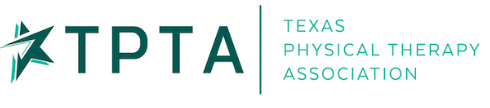 Southeastern District		Job DescriptionTitle:  Second Vice Co-ChairsTerm:  2 yearsElection year:  April, (Co-Chairs will be nominated in alternating years)Voting Member of SED Executive Committee: Yes (Co-Chairs shall share 1 vote)Voting Member of the SED Board of Directors: Yes (Co-Chairs shall share 1 vote)Replacement, if vacated:  If a vacancy occurs before one half (1/2) of the term has been completed, the Nominating Committee shall present on (1) or more nominees for the office of the Second Vice-Chair at the next business meeting of the District to fill the unexpired term.  If a vacancy occurs after one half (1/2) of the term has been completed, the office shall be filled by appointment by the Executive Committee for the unexpired termGeneral SummaryThe second co-vice-chair position is held by 2 members of the APTA TPTA. The Second Vice-Chairs shall be responsible for planning and organizing the CCU programming activities of the SED, which are to be presented during the 2 years s/he holds the office.Principle Duties and Responsibilities:Determine topics for CCU courses offered at the SED meetings by conducting polls or questionnaires from PT/PTA members/studentsPlan the monthly meeting topic calendar and submit to PR chair for publicationSecure speakers for the CCU coursesArrange and secure meeting venue for all SED meetingsComplete and submit the CCU application form to TPTA for course approval prior to SED meetingsCompile summary report from CCU course evaluations from all CCU courses Maintain and store records of CCU courses Plan and run the full day CCU courses sponsored by the SEDOrder, coordinate and secure catering for all SED meetings (except Celebrate Our Students Night)Requirements and Skills:Active member for one year preceding electionGood organizational skillsGood communication skillsGood time management skillsAdditional Responsibilities:Chair of the Program Meetings Committee Attend monthly SED BOD meetingsAttend monthly SED meetingsMiscellaneousThis job requires that the individual have the ability to front cost of food for meetings and be reimbursed up to 30 days later.By my signature below, I acknowledge receipt of this Job Description.___________________________________________     ____________Officer	signature   				                 Date2nd Vice Co-Chair Monthly Tasks2nd Vice Co-Chair Other Tasks2nd Vice Co-Chair Long Course TasksSix Weeks Before SED MeetingSix Weeks Before SED MeetingSix Weeks Before SED MeetingSix Weeks Before SED MeetingObtain next month’s speaker to email their bio, resume/CV, Title and description of course, and course objectivesFill out CCU application and email to TPTA staff for posting on websiteIf it is an ethics course, you must also fill out an application at ccap.tpta.org. This must be done 12 weeks before the course date.Create flyer for next month and email to Communications Committee Chair Obtain next month’s speaker to email their bio, resume/CV, Title and description of course, and course objectivesFill out CCU application and email to TPTA staff for posting on websiteIf it is an ethics course, you must also fill out an application at ccap.tpta.org. This must be done 12 weeks before the course date.Create flyer for next month and email to Communications Committee Chair Obtain next month’s speaker to email their bio, resume/CV, Title and description of course, and course objectivesFill out CCU application and email to TPTA staff for posting on websiteIf it is an ethics course, you must also fill out an application at ccap.tpta.org. This must be done 12 weeks before the course date.Create flyer for next month and email to Communications Committee Chair Obtain next month’s speaker to email their bio, resume/CV, Title and description of course, and course objectivesFill out CCU application and email to TPTA staff for posting on websiteIf it is an ethics course, you must also fill out an application at ccap.tpta.org. This must be done 12 weeks before the course date.Create flyer for next month and email to Communications Committee Chair Two Weeks Before MeetingTwo Weeks Before MeetingTwo Weeks Before MeetingTwo Weeks Before MeetingCalculate supplies needed for this month’s meetingPlatesNapkinsSilverwareDrinks (sodas, water, etc.)One Week Before MeetingOne Week Before MeetingOne Week Before MeetingOne Week Before MeetingPurchase supplies for this month’s meetingPurchase supplies for this month’s meetingPurchase supplies for this month’s meetingPurchase supplies for this month’s meetingCopy course evaluation formsCopy course evaluation formsCopy course evaluation formsCopy course evaluation formsOrder pizzas for this month’s meeting. Email Membership Committee for estimate of previous attendance.Order pizzas for this month’s meeting. Email Membership Committee for estimate of previous attendance.Order pizzas for this month’s meeting. Email Membership Committee for estimate of previous attendance.Order pizzas for this month’s meeting. Email Membership Committee for estimate of previous attendance.Create a list of topics needing to be discussed with SED boardCreate a list of topics needing to be discussed with SED boardCreate a list of topics needing to be discussed with SED boardCreate a list of topics needing to be discussed with SED boardCreate PPT announcements and send to Communications Committee to be displayed during meetingCreate PPT announcements and send to Communications Committee to be displayed during meetingCreate PPT announcements and send to Communications Committee to be displayed during meetingCreate PPT announcements and send to Communications Committee to be displayed during meetingWrite thank you card to speakerWrite thank you card to speakerWrite thank you card to speakerWrite thank you card to speakerWeek of MeetingWeek of MeetingWeek of MeetingWeek of MeetingBring course evaluations, thank you card, supplies, ice chest, ice, and drinks to SED meetingBring course evaluations, thank you card, supplies, ice chest, ice, and drinks to SED meetingBring course evaluations, thank you card, supplies, ice chest, ice, and drinks to SED meetingBring course evaluations, thank you card, supplies, ice chest, ice, and drinks to SED meetingBring speaker’s bio to introduce speakerBring speaker’s bio to introduce speakerBring speaker’s bio to introduce speakerBring speaker’s bio to introduce speakerScan/turn in invoices to TreasurerScan/turn in invoices to TreasurerScan/turn in invoices to TreasurerScan/turn in invoices to TreasurerWeek After MeetingWeek After MeetingWeek After MeetingWeek After MeetingSummarize feedback on course evaluations for this monthSummarize feedback on course evaluations for this monthSummarize feedback on course evaluations for this monthEnter this month’s course information and feedback onto jump drive. Course evaluations must be kept for at least 5 years.TPTA staff should complete course certificates, but consider confirmingEnter this month’s course information and feedback onto jump drive. Course evaluations must be kept for at least 5 years.TPTA staff should complete course certificates, but consider confirmingEnter this month’s course information and feedback onto jump drive. Course evaluations must be kept for at least 5 years.TPTA staff should complete course certificates, but consider confirmingIf using United Way, confirm the following year’s room and dates on May 1st.Responsible for updating jump drive as needed with course information, etc. 5-6 months before5-6 months before5-6 months beforeConfirm topic with SED boardConfirm room/date/time with United Way or other venue4-5 months before4-5 months before4-5 months beforeConfirm speakers and obtain their bio and CVConfirm speakers and obtain their bio and CVConfirm course fee and CEUs with SED boardConfirm course fee and CEUs with SED boardWrite course description, objectives and the day’s schedule Write course description, objectives and the day’s schedule Fill out CEU application and email it (along with the course schedule) to TPTA staffFill out CEU application and email it (along with the course schedule) to TPTA staffCreate flyer (preferably with link to register for course) and email to Communications Committee Chair.  Flyer should be sent out in summer newsletter and monthly until course date.Create flyer (preferably with link to register for course) and email to Communications Committee Chair.  Flyer should be sent out in summer newsletter and monthly until course date.Promote course at remaining SED meetings and via email to local businesses and schoolsPromote course at remaining SED meetings and via email to local businesses and schools3 months before3 months before3 months beforeEmail Membership Committee about having a representative for onsite registrationEmail Membership Committee about having a representative for onsite registrationRecruit enough volunteers for event (OSSM students)Recruit enough volunteers for event (OSSM students)2 months before2 months before2 months beforeCalculate supplies needed for the entire day: plates, napkins, silverware, drinks (sodas/water/etc.)Calculate supplies needed for the entire day: plates, napkins, silverware, drinks (sodas/water/etc.)4 weeks before4 weeks before4 weeks beforePurchase supplies for this month’s meetingPurchase supplies for this month’s meetingContact speakers to confirm time, date and locationContact speakers to confirm time, date and locationAsk Sponsorship committee about sponsors for courseAsk Sponsorship committee about sponsors for courseObtain handouts for each speaker (if applicable). Obtain handouts for each speaker (if applicable). Copy course evaluation formsCopy course evaluation forms3 weeks before3 weeks before3 weeks beforeBuy and prepare gift cards and thank you cards for each speakerBuy and prepare gift cards and thank you cards for each speaker2 weeks before2 weeks before2 weeks beforeDetermine audio-visual equipment needed for meetingDetermine audio-visual equipment needed for meetingConfirm set up of room for course with United WayConfirm set up of room for course with United WayDetermine if coffee/tea to be made at United Way and confirm UW will have supplies availableDetermine if coffee/tea to be made at United Way and confirm UW will have supplies available1 week before1 week before1 week beforeEmail speakers about obtaining PPT prior to course (if possible).Email speakers about obtaining PPT prior to course (if possible).Create PPT for announcements to be played during registration and breaks (include sponsor logos)Create PPT for announcements to be played during registration and breaks (include sponsor logos)Email TPTA staff about current registered attendees. Print sign in/out sheet.Email TPTA staff about current registered attendees. Print sign in/out sheet.Email handouts to course attendeesEmail handouts to course attendeesIf applicable, order lunch for the course (vegetarian option, too!)If applicable, order lunch for the course (vegetarian option, too!)Write thank you cardsWrite thank you cardsIf course certificates are to be printed, print out a certificate for registered attendeesIf course certificates are to be printed, print out a certificate for registered attendeesDay of courseDay of courseDay of courseSet up drinks and breakfast prior to and during registrationSet up drinks and breakfast prior to and during registrationSet up computer and speaker presentations prior to courseSet up computer and speaker presentations prior to courseHand out speaker handouts (if applicable) and course evaluation formsHand out speaker handouts (if applicable) and course evaluation formsHave lunch delivered.  Set up lunch.Have lunch delivered.  Set up lunch.Set up snacks for each breakSet up snacks for each breakHand out thank you and gift cards to each speaker after the courseHand out thank you and gift cards to each speaker after the courseAfter courseAfter courseAfter courseScan or fax sign in/out sheet to TPTA staffScan or fax sign in/out sheet to TPTA staffSummarize feedback on course evaluations and email to TPTA staffSummarize feedback on course evaluations and email to TPTA staffEnter course evaluation information and feedback onto jump driveEnter course evaluation information and feedback onto jump driveScan/turn in invoices to TreasurerScan/turn in invoices to TreasurerPat yourself on the back and then go rest. Great job!Pat yourself on the back and then go rest. Great job!